Об окончании отопительного периода 2022-2023 г. на территории Новоукраинского сельского поселенияГулькевичского районаВ связи с повышением температуры наружного воздуха, руководствуясь Уставом Новоукраинского сельского поселения Гулькевичского района,                                       п о с т а н о в л я ю:1. Установить срок окончания отопительного периода 2022-2023 г. для дошкольных и общеобразовательных учреждений, расположенных  на территории Новоукраинского сельского поселения Гулькевичского района,                с 08 часов 00 минут 19 апреля 2023 г.  2. Рекомендовать:1) филиалу акционерного общества «Автономная теплоэнергетическая компания» «Гулькевичские тепловые сети» (Алексеев А.С.), предприятиям и учреждениям всех форм собственности, имеющим на своем балансе отопительные котельные, прекратить подачу теплоносителя на отопление для дошкольных и общеобразовательных учреждений, учреждений здравоохранения, расположенных   на территории Новоукраинского сельского поселения Гулькевичского района, с 08 часов 00 минут 19 апреля 2023 г.;2) акционерному обществу «Газпром газораспределение Краснодар» филиал № 5 (Зуев М.Н.) прекратить подачу газа к индивидуальным газовым приборам дошкольных и общеобразовательных учреждений, учреждений здравоохранения, расположенных   на территории Новоукраинского сельского поселения Гулькевичского района, с 08 часов 00 минут 19 апреля 2023 г..  3. Главному специалисту администрации Новоукраинского сельского поселения Гулькевичского района Г.В. Шурховецкой обнародовать настоящее постановление в специально установленных местах для обнародования муниципальных правовых актов органов местного самоуправления Новоукраинского сельского поселения Гулькевичского района, определенных постановлением администрации Новоукраинского сельского поселения                                                             2Гулькевичского района от 1 февраля 2019 г. № 6 «Об определении специально установленных мест для обнародования муниципальных правовых актов органов местного самоуправления Новоукраинского сельского поселения Гулькевичского района» и разместить  на сайте Новоукраинского сельского поселения Гулькевичского района.                                                            4. Контроль  за выполнением настоящего постановления оставляю за собой.5. Постановление вступает в силу со дня его официального обнародования.Глава Новоукраинского сельского поселенияГулькевичского района                                                                     Н.А. Иванова                                                              3ЛИСТ СОГЛАСОВАНИЯПостановления администрации Новоукраинского   сельского поселения Гулькевичского района _______________    № ____«Об окончании отопительного периода 2022-2023 г. на территории  Новоукраинского сельского поселенияГулькевичского района»Проект подготовлен и внесен:Главным специалистом администрацииНовоукраинского сельского поселения              Гулькевичского района                                                                      Д.Ю. КозловойПроект согласован:Главный специалист администрацииНовоукраинского сельского поселения              Гулькевичского района                                                                  Г.В. Шурховецкая     Главный специалист администрацииНовоукраинского сельского поселения              Гулькевичского района                                                                        Т.С. Глущенко                                                       ЗАЯВКАК ПОСТАНОВЛЕНИЮ________________ 		_______________________ 		______________________       подпись				    Ф.И.О.					        дата ________________________________ 			____________________       Ф.И.О. составителя проекта 					телефон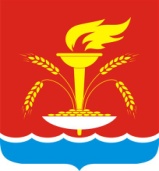 АДМИНИСТРАЦИЯ НОВОУКРАИНСКОГО СЕЛЬСКОГО ПОСЕЛЕНИЯ ГУЛЬКЕВИЧСКОГО РАЙОНАПОСТАНОВЛЕНИЕАДМИНИСТРАЦИЯ НОВОУКРАИНСКОГО СЕЛЬСКОГО ПОСЕЛЕНИЯ ГУЛЬКЕВИЧСКОГО РАЙОНАПОСТАНОВЛЕНИЕАДМИНИСТРАЦИЯ НОВОУКРАИНСКОГО СЕЛЬСКОГО ПОСЕЛЕНИЯ ГУЛЬКЕВИЧСКОГО РАЙОНАПОСТАНОВЛЕНИЕАДМИНИСТРАЦИЯ НОВОУКРАИНСКОГО СЕЛЬСКОГО ПОСЕЛЕНИЯ ГУЛЬКЕВИЧСКОГО РАЙОНАПОСТАНОВЛЕНИЕАДМИНИСТРАЦИЯ НОВОУКРАИНСКОГО СЕЛЬСКОГО ПОСЕЛЕНИЯ ГУЛЬКЕВИЧСКОГО РАЙОНАПОСТАНОВЛЕНИЕАДМИНИСТРАЦИЯ НОВОУКРАИНСКОГО СЕЛЬСКОГО ПОСЕЛЕНИЯ ГУЛЬКЕВИЧСКОГО РАЙОНАПОСТАНОВЛЕНИЕот18.04.2023№14                                                                                                   с. Новоукраинскоес. Новоукраинскоес. Новоукраинскоес. Новоукраинскоес. Новоукраинскоес. Новоукраинскоеотступотступотступотступотступотступнаименование постановлениянаименование постановлениянаименование постановленияадминистрации  Новоукраинского сельскогоадминистрации  Новоукраинского сельскогопоселения Гулькевичского района «Об окончании отопительного периода 2022-2023 г. на территории Новоукраинского сельского поселения Гулькевичского района»поселения Гулькевичского района «Об окончании отопительного периода 2022-2023 г. на территории Новоукраинского сельского поселения Гулькевичского района»поселения Гулькевичского района «Об окончании отопительного периода 2022-2023 г. на территории Новоукраинского сельского поселения Гулькевичского района»поселения Гулькевичского района «Об окончании отопительного периода 2022-2023 г. на территории Новоукраинского сельского поселения Гулькевичского района»поселения Гулькевичского района «Об окончании отопительного периода 2022-2023 г. на территории Новоукраинского сельского поселения Гулькевичского района»Проект внесен главным специалистом администрации Новоукраинского сельского поселения Д.Ю. Козловойглавным специалистом администрации Новоукраинского сельского поселения Д.Ю. Козловойглавным специалистом администрации Новоукраинского сельского поселения Д.Ю. КозловойПостановление разослать:    Постановление разослать:    Постановление разослать:    1. ОАО «АТЭК»1. ОАО «АТЭК»1. ОАО «АТЭК»1. ОАО «АТЭК»1. ОАО «АТЭК»2. АО «Газпром газораспределение Краснодар »2. АО «Газпром газораспределение Краснодар »2. АО «Газпром газораспределение Краснодар »2. АО «Газпром газораспределение Краснодар »2. АО «Газпром газораспределение Краснодар »3.3.3.3.3.